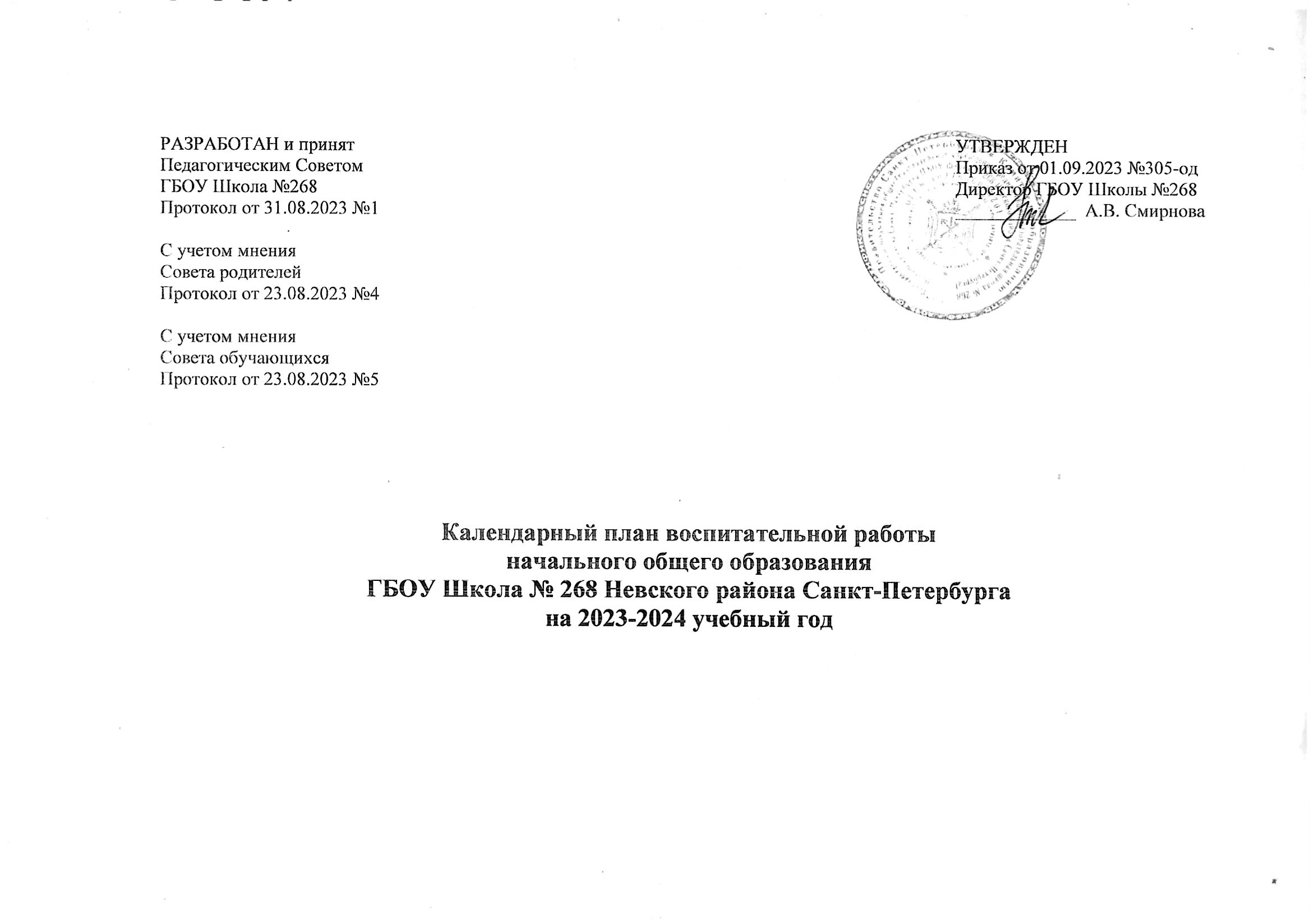 РАЗРАБОТАН и принятПедагогическим СоветомГБОУ Школа №268Протокол от 31.08.2023 №1С учетом мненияСовета родителейПротокол от 23.08.2023 №4С учетом мнения Совета обучающихсяПротокол от 23.08.2023 №5УТВЕРЖДЕНПриказ от 01.09.2023 №305-одДиректор ГБОУ Школы №268              _____________  А.В. СмирноваКалендарный план воспитательной работы начального общего образования ГБОУ Школа № 268 Невского района Санкт-Петербургана 2023-2024 учебный год